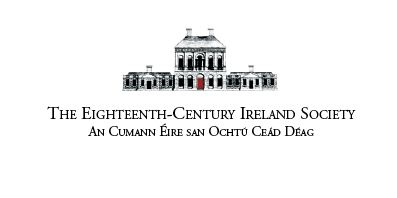 Eighteenth-Century Ireland Society/Cumann Éire san Ochtú Céad Déag 2023 Annual Conference Postal Registration FormPlease tick the appropriate registration options below:Full conference registrationOne day conference registrationConference DinnerThe conference dinner will take place on Friday 16 June at Il Corvo, 98-100 Upper Drumcondra Road. Dinner includes a three-course set menu, half bottle of wine, and service charge. Places are limited and will made available on a first come, first served basis. PaymentPlease return this form, with a cheque made payable to ‘Eighteenth-Century Ireland Society’, to the following address before 9 June 2023: ECIS Treasurer, Máire Ní Íceadha, Roinn na Nua-Ghaeilge, Áras Uí Rathaille, Coláiste na hOllscoile Corcaigh, Corcaigh.TitleNameInstitutional Affiliation (if applicable)Email addressPlease specify any dietary requirements (e.g. vegetarian, gluten free etc)Full conference - €50Full conference (students, retired, unwaged) - €25One day only - €25One day only (students, retired, unwaged) - €15Conference Dinner - €60